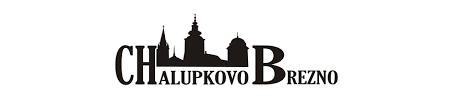 ZÁVÄZNÁ PRIHLÁŠKANA52. ROČNÍK CHALUPKOVHO BREZNA V DŇOCH 11. a 12. OKTÓBRA 2019* Prosím zakrúžkujte, či požadujte stravu - v prípade, že máte nejaké obmedzenia, prosím uveďte to do poznámky. (histamín, lepok, vegetarián, laktóza a iné.)Celková cena za ubytovanie a stravu je vo výške 20 Eur / osoba. Platba je možná výlučne v hotovosti pri registrácií a ubytovaní sa na Hotelovej akadémií Brezno.Ubytovať sa je možné najskôr od 14:00 hod. do 16:00 hod.Kompletne vyplnenú záväznú prihlášku zašlite na e- mailovú adresu: chalupkovobr@gmail.com najneskôr do 25.09. 2019.Prihláseným účastníkom bude prostredníctvom e- mailu zaslaná pozvánka a ďalšie informácie k 52. ročníku Chalupkovho Brezna.V prípade potreby ďalších informácií kontaktujte Mgr. Veroniku Giertlovú na tel. č. +421 918 901 521 alebo Mgr. Katarínu Noskovú na tel. č. +421 910 421 662Tešíme sa na vás...Titul, meno, priezvisko:Názov školy (inštitúcie, iné...):Adresa školy (inštitúcie, iné...):*Strava (večera formou bufetových stolov, raňajky)11.10. 19 – večeraáno – nie12.10. 19 - raňajkyáno - nieUbytovanie:ánoniePredpokladaný príchod do Brezna:( cca. hod.):Mám záujem zúčastniť sa workshopov dopoludnia dňa 11.10. 19: ánoaké- nieTelefonický kontakt:Mailová adresa:Poznámka: